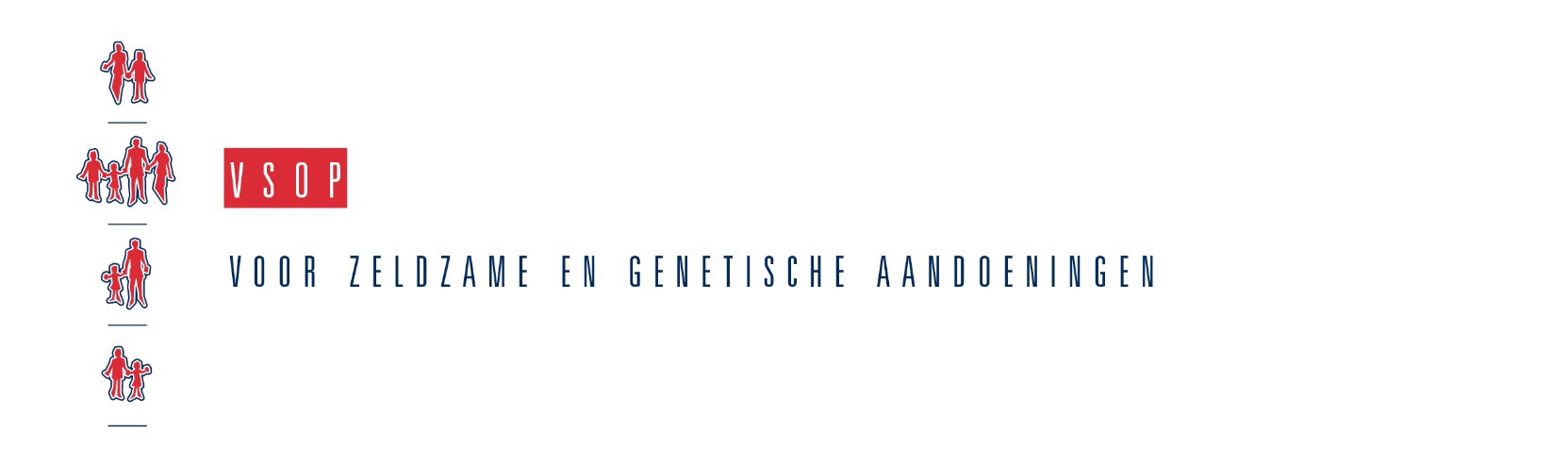 CONSULTATIEBIJEENKOMST BELEID ZELDZAME AANDOENINGEN1 april 2020, Leerhotel Het Klooster, Amersfoort13.00u 	RegistratieProgramma13.30Welkom en introductie door Cor Oosterwijk, directeur VSOP, middagvoorzitter13.30Platform Diagnostiek, erfelijkheid en zwangerschapIntroductie door medewerkers VSOPDiscussie13.30Platform Kwaliteit en organisatie van de zorg Introductie door medewerkers VSOPDiscussie 13.30Platform Onderzoeks- en medicijnbeleidIntroductie door medewerkers VSOPDiscussie Toelichting patiëntendatabase Introductie door medewerkers VSOPDiscussie 15.30uPauze15.50uFormuleren van de inbreng voor de NCZA 2020 op 2 aprilVerkenning van het vervolg17.00uSluiting17.30-18.30uWarm buffet